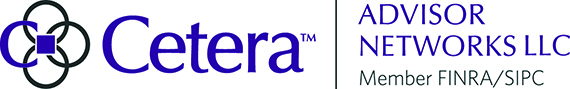 Client QuestionnaireThis is about you, your money, and the life that you want to live.  Money and numbers are very important, however what you want and being clear about that is also critical to the process.  Answer what you can throughout this questionnaire and call me should you have any questions.  We will both/all learn a lot as we develop your plan.Family informationYou (Name as it appears legally, date of birth)Spouse (Name as it appears legally, date of birth)Children (Name as it appears legally, date of birth)Oldest:Next:Next:Next:Next:What you want…..and when you want itWhat would you like us to accomplish in the next three years?Personal Goals (What you want for your life.)FamilyHome EnvironmentHobbies/PursuitsPersonal DevelopmentCareer Goals (What you want for your work.)How long do you wish to continue to work?Position sought / aspirationsChange of careerWhat is required of you to achieve this?Financial Goals (What you want your finances to be.)Zero credit card balance?Balanced budget?Funded emergency fund?Home purchase / remodel?Education for others / yourself?Assistance for others?Dreams?What does Financial Independence mean to you?Retirement GoalsDesired age to retire:Income for retirement (In today’s dollars, how much would you like to have per month to live?):Money that you expect to receive regularly, now or in the futureYour Salary and BonusRoyaltiesSocial SecurityFuture PensionsAlimonyInsurance benefitsOtherWhat things of value do you own that will help you achieve what you have listed above?  (Indicate the company where it is held with & the current value.  If a statement is available, that would be very helpful!)What do you oweCredit card balances not paid off at month endCar loansOther consumer loansPersonal notes owedMortgagesEquity lines of creditOther debtExperiencesBest financial experienceWorst financial experienceAny other information that you feel you would like me to keep in mind to help you plan? Checking Accounts1.Checking Accounts2.Savings Accounts1.Savings Accounts2.Money Market Funds1.Money Market Funds2.US Savings BondsCD’sTreasury BillsNotes, bonds and other “fixed” investmentsIndividual StocksMutual FundsVariable or Indexed AnnuitiesDirect Investment Interests (REITs or Limited Partnerships)Life Insurance With Cash ValuesIRA’sCompany Retirement PlansStock OptionsDeferred Compensation PlansInheritance You ExpectInterest In A Trust Set Up By Someone ElseBusiness You Own (Net value)Your Home’s Market ValueInvestment Real Estate